Н А К А ЗВід 27.02.2020 № 54Про вивчення стану управлінської діяльності з питань реалізації державної політики щодо організації харчування вихованців у закладах дошкільної освіти Основ’янського району м. ХарковаНа виконання Законів України «Про освіту», «Про дошкільну освіту», «Про охорону дитинства», «Про захист населення від інфекційних хвороб» «Про забезпечення санітарного та епідемічного благополуччя населення», «Про дитяче харчування», «Про безпечність та якість харчових продуктів»; постанов Кабінету Міністрів України від 26.08.2002 № 1243 «Про невідкладні питання діяльності дошкільних та інтернат них навчальних закладів», від 12.03.2003 № 305 «Про затвердження Положення про дошкільний навчальний заклад» (зі змінами, внесеними згідно з Постановами КМУ № 1124 від 05.10.2009, № 1204 від 16.11.2011), від 02.02.2011 № 116 «Про затвердження Порядку надання послуг з харчування дітей у дошкільних, учнів у загальноосвітніх та професійно-технічних навчальних закладах, операції з надання яких звільняються від обкладення податком на додану вартість», від 22.11.2016 №1591 «Про затвердження норм харчування у навчальних та дитячих закладах оздоровлення та відпочинку»; наказів Міністерства освіти і науки України від 21.11.2002 № 667 «Про затвердження Порядку встановлення плати для батьків за перебування дітей у державних і комунальних дошкільних та інтернат них навчальних закладах», від. 25.07.2005 № 431 «Про внесення змін до Порядку встановлення плати для батьків за перебування дітей у державних та комунальних дошкільних та інтернат них навчальних закладах»; спільних наказів Міністерства охорони здоров’я України та Міністерства освіти і науки України від 17.04.2006 № 298/227 «Про затвердження Інструкції з організації харчування дітей у дошкільних навчальних закладах», від 26.02.2013 № 202/165 «Про затвердження Змін до Інструкції з організації харчування дітей у дошкільних навчальних закладах», від 01.06.2005 № 242/329 «Про затвердження Порядку організації харчування дітей у навчальних та оздоровчих закладах», від 15.08.2006 №620/563 «Щодо невідкладних заходів з організації харчування дітей у дошкільних, загальноосвітніх, позашкільних навчальних закладах»; листів Міністерства освіти і науки України від 23.05.2012 № 1/9-396 «Про здійснення контролю за організацією харчування дітей у дошкільних навчальних закладах», від 25.06.2013 №1/9-452«Про посилення контролю за організацією харчування дітей у дошкільних навчальних закладах», від 30.07.2017 № 2.4-2650 «Щодо харчування дітей в закладах дошкільної освіти»; згідно з п. 3.2.3. Положення про Управління освіти адміністрації Основ’янського району Харківської міської ради, затвердженого рішенням 1 сесії Харківської міської ради 7 скликання від 20.11.2015 № 7/15 «Про затвердження положень виконавчих органів Харківської міської ради 7 скликання» в редакції рішення 26 сесії Харківської міської ради 7 скликання від 17.04.2019 № 1537/19, з метою вивчення стану управлінської діяльності закладів дошкільної освіти Основ’янського району з питань реалізації державної політики щодо організації харчування вихованців,НАКАЗУЮ:1. Затвердити склад комісії для вивчення стану управлінської діяльності з питань реалізації державної політики щодо організації харчування вихованців закладів дошкільної освіти (далі Комісія) (додаток 1).2. Затвердити програму вивчення стану управлінської діяльності з питань реалізації державної політики щодо організації харчування вихованців закладів дошкільної освіти (додаток 2).3. Комісії:3.1. Вжити необхідних організаційних заходів щодо вивчення стану організації харчування вихованців закладів дошкільної освіти.До 06.03.2020.3.2. Провести вивчення стану управлінської діяльності з питань реалізації державної політики щодо організації харчування вихованців закладів дошкільної освіти в КЗ«ДНЗ № 13», КЗ«ДНЗ № 44», КЗ«ДНЗ № 67» згідно з програмою вивчення.З 16.03.2020 по 20.03.20203.3. Узагальнити вивчення питання стану управлінської діяльності з питань реалізації державної політики щодо організації харчування вихованцівДо 01.04.20203.4. Довести до відома директорів закладів дошкільної освіти району інформацію про підсумки перевірки стану управлінської діяльності щодо організації харчування вихованців закладів дошкільної освіти.Квітень 2020 року.3. Завідувачу ЛКТО Коротєєву Д.Р. розмістити цей наказ на сайті Управління освіти.До 15.01.20204. Контроль за виконанням даного наказу залишаю за собоюНачальник Управління освіти				О.С.НИЖНИКЗ наказом ознайомлені:ПРОХОРЕНКО О.В.ЛАШИНА Н.В.КУЛАКОВА Л.В.КОРОТЄЄВ Д.Р.САГАЙДАК Н.Є.КулаковаДодаток 1до наказу Управління освітивід 27.02.2020 № 54СКЛАД комісії для перевірки стану управлінської діяльності щодо організації організації харчування вихованців закладів дошкільної освітиНачальник Управління освіти				О.С.НИЖНИККулакова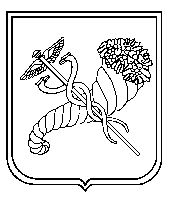 Головний спеціаліст Управління освіти-уповноважена особа з питань запобігання та виявлення корупції                            О.М. СТЕЦКОЧлени комісіїНапрямки аналізуГолова комісії: Прохоренко О.В. – заступник начальника Управління освітиМатеріали перевірок управлінської діяльності закладів дошкільної освітиЧлени комісії:Кулакова Л.В. – головний спеціаліст Управління освітиМатеріали перевірок управлінської діяльності закладів дошкільної освітиСагайдак Н.Є. – бухгалтер централізованої бухгалтерії Управління освіти Матеріали перевірок управлінської діяльності закладів дошкільної освіти